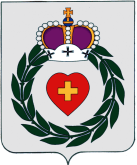 Администрациямуниципального образованиясельского поселения деревня Кривское             Боровского района Калужской области                      ПОСТАНОВЛЕНИЕ      	                  д. Кривское                                               «11» февраля 2014 года                                                                                                        № 8«О продаже на аукционе  начального размера арендной платы за  аренду сооружения теплотрассы муниципального образования сельского поселения деревня Кривское, находящегося по адресу: Калужская область, Боровский район, деревня Кривское» В соответствии со ст. 17.1. Федерального закона от 26.07.2006 г. № 135-ФЗ «О защите конкуренции», приказом ФАС России от 10.02.2010г. №67 «О порядке проведения конкурсов или аукционов на право заключения договоров аренды, договоров безвозмездного пользования, договоров доверительного управления имуществом, иных договоров, предусматривающих переход прав владения и (или) пользования в отношении государственного или муниципального имущества и перечне видов имущества, в отношении которого заключение указанных договоров может осуществляться путем проведения торгов в форме конкурса», Федеральным законом от 06.10.2003г. №131 – ФЗ «Об общих принципах организации местного самоуправления в Российской Федерации»:ПОСТАНОВЛЯЮ:         1. На основании отчета от «24» января 2014 г. № 21-0-14 «Об оценке рыночной стоимости начального размера арендной платы», выставить на аукцион  начальный размер арендной платы за один месяц, в сумме 96 354,4 рублей, с учетом НДС, за аренду сооружения теплотрассы, находящейся по адресу: Калужская область, Боровский район, деревня Кривское.         Установить срок аренды объекта – до 31.07.2015 года.         Общая площадь сдаваемого в аренду объекта – 3245 п.м.         Цель использования объекта – для предоставления услуг теплоснабжения и горячего водоснабжения предприятиям, населению,  проживающему на территории д. Кривское.          Задаток за участие в аукционе на право заключения договора аренды сооружения теплотрассы не взимается.  2. Администрация муниципального образования сельского поселения деревня Кривское, не допускает возможность предоставления соответствующих прав по договору аренды сооружения теплотрассы, расположенного по адресу: Калужская область, Боровский район, деревня Кривское, прав третьим лицам.3. Администрация муниципального образования сельского поселения деревня Кривское, подтверждает согласие на предоставление соответствующих прав по договору аренды объекта теплотрассы, расположенного по адресу: Калужская область, Боровский район, деревня Кривское, право на заключение которого является предметом торгов.Глава администрации						                        А.Л. ДеменокИсп. Белай С.Ю.Отп.3 экз.1- дело1- прокуратура1- БСУ «Фонд имущества Калужской области»